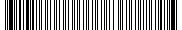 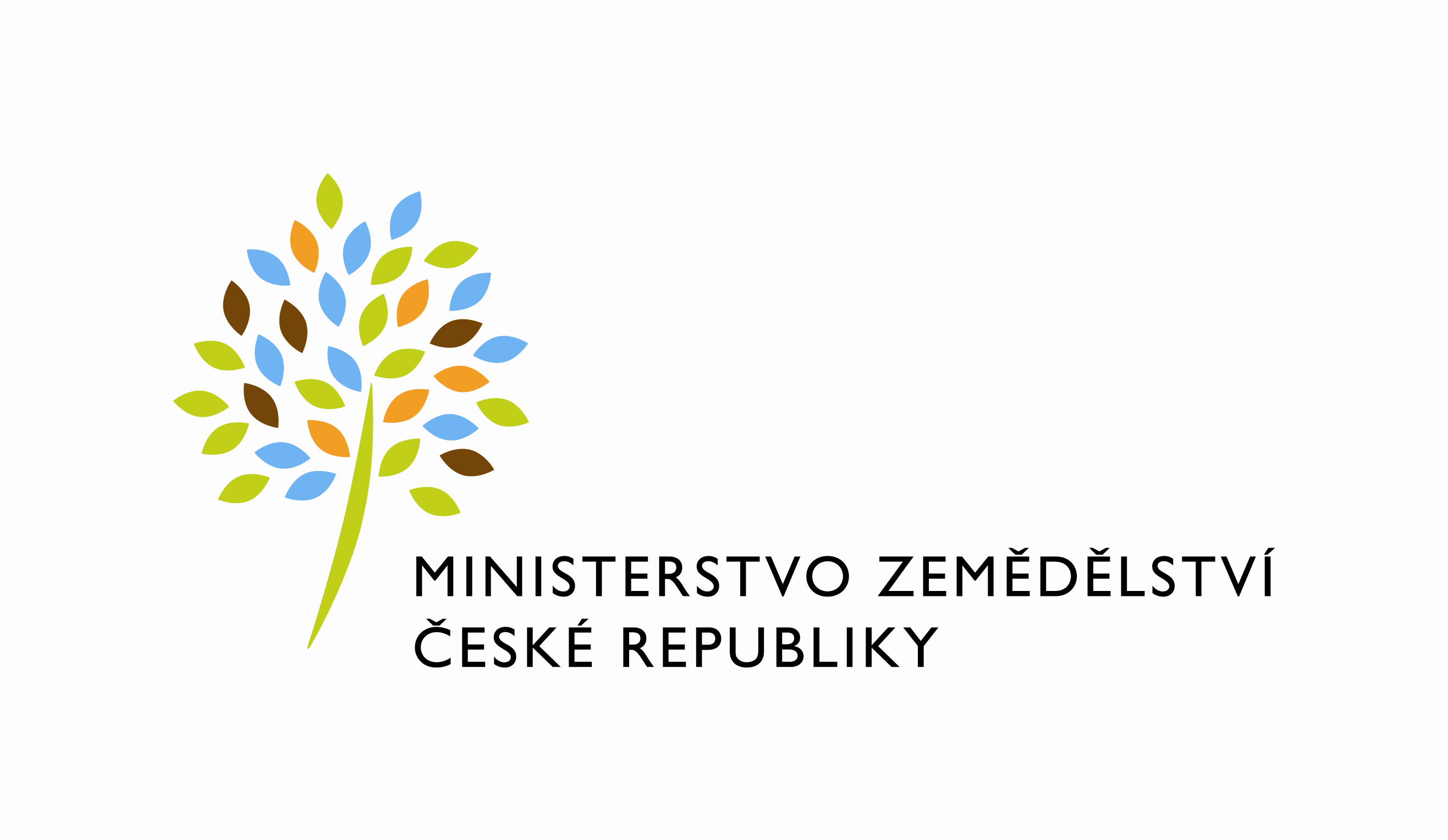 Požadavek na změnu (RfC) Z32981a – věcné zadáníZákladní informaceStručný popis a odůvodnění požadavkuPopis požadavkuV rámci projektu „Realizace upgrade DB prostředí agendových systémů MZe“, jehož cílem 
je zabezpečit jednorázovou a ucelenou migraci a upgrade DB platforem Oracle u všech instancí DB agendových systémů MZe ze současné verze 11.2.03 na novou verzi 19c, je nezbytné realizovat uvedení IS DMS, který je provozován a podporován na základě smlouvy SMLOUVA NA ZAJIŠTĚNÍ PROVOZU A ROZVOJE SPISOVÉ SLUŽBY MZE 2021 + - DMS II (S2021-0013, DMS: 224-2021-11150) do souladu s novou verzí DB (verze 19c).Před zahájením realizace je nutné zpracovat návrh dalšího postupu, který bude zahrnovat seznam úprav pro jednotlivé aplikace, které je nezbytné provést, odhad jejich pracnosti a harmonogram celkové realizace.Odůvodnění požadované změny (změny právních předpisů, přínosy)Úpravu agendového systému je nutné realizovat vzhledem k tomu, že v rámci projektu Upgrade DB prostředí agendových systémů MZe se přechází na novou vyšší verzi DB Oracle a je nezbytné identifikovat dopady do IS DMS, které tento přechod bude mít a zároveň na základě těchto zjištění navrhnout další postup, jakým způsobem tyto změny provést.Rizika nerealizaceRealizace analýzy je základní předpoklad k úspěšnému provedení upgradu DB prostředí agendových systémů MZe. Pokud by analýza nebyla zpracována, nebylo by reálně možné tento upgrade realizovat, a tudíž by byly znehodnoceny finanční prostředky dosavadních investic do HW, SW a přípravných prací, které byly do této doby do přípravy projektu „Realizace upgrade DB prostředí agendových systémů MZe“ investovány a systémy MZe, včetně systémů VIS, by byly 
i nadále provozovány na nepodporovaných platformách.Podrobný popis požadavkuPředmětem analýzy bude identifikace dopadů upgrade DB Oracle verze 19c na IS DMS. Požadovaný výstup bude pro DB DMS obsahovat (minimálně):analýzu rozdílů a nekompatibilit Oracle 11.03 x Oracle 19c,očekávaný rozsah úprav/fixů nutných pro základní zprovoznění aplikace,předpoklady migrovatelnosti,odhad a rozsah prací pro následnou etapu.Podrobnější specifikace – viz příloha č. 1Dopady na IS MZe(V případě předpokládaných či možných dopadů změny na infrastrukturu nebo na bezpečnost je třeba si vyžádat stanovisko relevantních specialistů, tj. provozního, bezpečnostního garanta, příp. architekta.).Na provoz a infrastrukturuŽádné.Na bezpečnostŽádnéNa součinnost s dalšími systémyŽádné.Požadavky na součinnost AgriBus(Pokud existují požadavky na součinnost Agribus, uveďte specifikaci služby ve formě strukturovaného požadavku (request) a odpovědi (response) s vyznačenou změnou.)Źádné.Požadavek na podporu provozu naimplementované změny(Uveďte, zda zařadit změnu do stávající provozní smlouvy, konkrétní požadavky na požadované služby, SLA.)Ne.Požadavek na úpravu dohledového nástroje(Uveďte, zda a jakým způsobem je požadována úprava dohledových nástrojů.)Žádný.Požadavek na dokumentaciV připojeném souboru je uveden rozsah vybrané technické dokumentace – otevřete dvojklikem:    xxxDohledové scénáře jsou požadovány, pokud Dodavatel potvrdí dopad na dohledové scénáře/nástroj. U dokumentů, které již existují, se má za to, že je požadována jejich aktualizace. Pokud se požaduje zpracování nového dokumentu namísto aktualizace stávajícího, uveďte toto explicitně za názvem daného dokumentu, např. „Uživatelská příručka – nový“.Provozně-technická dokumentace bude zpracována dle vzorového dokumentu, který je připojen – otevřete dvojklikem:     xxx  Akceptační kritériaPlnění v rámci požadavku na změnu bude akceptováno, jestliže budou akceptovány dokumenty uvedené v tabulce výše v bodu 5, budou předloženy podepsané protokoly o uživatelském testování a splněna případná další kritéria uvedená v tomto bodu. Základní milníkyPřílohyPodpisová doložkaB – nabídkA řešení k požadavku Z32981Návrh konceptu technického řešení  V rámci dodávky bude provedena analýza a zpracování návrhu postupu upgrade DB prostředí agendového systému IS DMS tak, aby byl IS v souladu s migrací a upgrade DB platforem Oracle ze současné verze 11.2.03 na novou verzi 19c.Návrh postupu bude zahrnovat seznam úprav, které je nezbytné provést, odhad jejich pracnosti a harmonogram celkové realizace.Předmětem analýzy bude identifikace dopadů upgrade DB Oracle verze 19c na IS DMS. Požadovaný výstup bude pro DB DMS obsahovat (minimálně):analýzu rozdílů a nekompatibilit Oracle 11.03 x Oracle 19c,očekávaný rozsah úprav/fixů nutných pro základní zprovoznění aplikace,předpoklady migrovatelnosti,odhad a rozsah prací pro následnou etapu.Podrobnější specifikace – viz příloha č. 1Uživatelské a licenční zajištění pro ObjednateleN/ADopady do systémů MZeNa provoz a infrastrukturu(Pozn.: V případě, že má změna dopady na síťovou infrastrukturu, doplňte tabulku v připojeném souboru – otevřete dvojklikem.)     xxxNa bezpečnostNávrh řešení musí být v souladu se všemi požadavky v aktuální verzi Směrnice systémové bezpečnosti MZe. Upřesnění požadavků směrnice ve vztahu k tomuto RfC:Na součinnost s dalšími systémyŽádné.Na součinnost AgriBusŽádné.Na dohledové nástroje/scénářeŽádné.Ostatní dopady(Pozn.: Pokud má požadavek dopady do dalších požadavků MZe, uveďte je také v tomto bodu.)Žádné.Požadavky na součinnost Objednatele a třetích stran(Pozn.: K popisu požadavku uveďte etapu, kdy bude součinnost vyžadována.)Harmonogram plněníPracnost a cenová nabídka navrhovaného řešenívčetně vymezení počtu člověkodnů nebo jejich částí, které na provedení poptávaného plnění budou spotřebovány(Pozn.: MD – člověkoden, MJ – měrná jednotka, např. počet kusů)Případné další informace.PřílohyPodpisová doložkaC – Schválení realizace požadavku Z32981Specifikace plněníPožadované plnění je specifikováno v části A a B tohoto RfC. Dle části B bod 3.2 jsou pro realizaci příslušných bezpečnostních opatření požadovány následující změny:Uživatelské a licenční zajištění pro Objednatele (je-li relevantní):Požadavek na součinnost(V případě, že má změnový požadavek dopad na napojení na SIEM, PIM nebo Management zranitelnosti dle bodu 1, uveďte také požadovanou součinnost Oddělení kybernetické bezpečnosti.)Harmonogram realizacePracnost a cenová nabídka navrhovaného řešenívčetně vymezení počtu člověkodnů nebo jejich částí, které na provedení poptávaného plnění budou spotřebovány(Pozn.: MD – člověkoden, MJ – měrná jednotka, např. počet kusů)PosouzeníBezpečnostní garant, provozní garant a architekt potvrzují svým podpisem za oblast, kterou garantují, správnost specifikace plnění dle bodu 1 a její soulad s předpisy a standardy MZe a doporučují změnu k realizaci. (Pozn.: RfC se zpravidla předkládá k posouzení Bezpečnostnímu garantovi, Provoznímu garantovi, Architektovi, a to podle předpokládaných dopadů změnového požadavku na bezpečnost, provoz, příp. architekturu. Koordinátor změny rozhodne, od koho vyžádat posouzení dle konkrétního případu změnového požadavku.)SchváleníSvým podpisem potvrzuje požadavek na realizaci změny:(Pozn.: Oprávněná osoba se uvede v případě, že je uvedena ve smlouvě.)VysvětlivkyID PK MZe:009Název změny:Realizace upgrade DB prostředí agendových systémů MZe – uvedení aplikací do souladu s novou verzi DB – analýzaRealizace upgrade DB prostředí agendových systémů MZe – uvedení aplikací do souladu s novou verzi DB – analýzaRealizace upgrade DB prostředí agendových systémů MZe – uvedení aplikací do souladu s novou verzi DB – analýzaRealizace upgrade DB prostředí agendových systémů MZe – uvedení aplikací do souladu s novou verzi DB – analýzaDatum předložení požadavku:Datum předložení požadavku:Požadované datum nasazení:Kategorie změny:Normální       Urgentní  Priorita:Vysoká    Střední     Nízká Oblast:Aplikace         Zkratka: DMSOblast:Aplikace         Typ požadavku: Legislativní    Zlepšení    Bezpečnost Oblast:Infrastruktura  Typ požadavku:Nová komponenta    Upgrade   Bezpečnost    Zlepšení    Obnova  RoleJméno Organizace /útvarTelefonE-mailŽadatel:Ivo Jančík11152221 812 060ivo.jancik@mze.czMetodický garant:Oleg Blaško11150221 814 588oleg.blasko@mze.czVěcný garant:Ivo Jančík11152221 812 060ivo.jancik@mze.czKoordinátor změny:Nikol Janušová11151221 812 777nikol.janusova@mze.czPoskytovatel/Dodavatel:xxxO2ITSxxxxxxSmlouva č.:S2021-0013, DMS: 224-2021-11150KL:HR-001IDDokumentFormát výstupu (ano/ne)Formát výstupu (ano/ne)Formát výstupu (ano/ne)GarantIDDokumentel. úložištěpapírCDGarantAnalýza navrhnutého řešeníANONENEDokumentace dle specifikace Závazná metodika návrhu a dokumentace architektury MZeNENENETestovací scénář, protokol o otestováníNENENEUživatelská příručkaNENENEVěcný garantProvozně technická dokumentace (systémová a bezpečnostní dokumentace)NENENEOKB, OPPTZdrojový kód a měněné konfigurační souboryNENENEWebové služby + konzumentské testyNENENEDohledové scénáře (úprava stávajících/nové scénáře)NENENEMilníkTermínZahájení plněníDatum uveřejnění v registru smluvUkončení plnění30.11.2021IDNázev přílohy1P1_ RFC_DMS__2021_MO_úpravy_aplikací_analýza.docZa resort MZe:Jméno:Podpis:Metodický garantIvo JančíkKoordinátor změny:Nikol JanušováID PK MZe:009Č.Oblast požadavkuPředpokládaný dopad a navrhované opatření/změnyŘízení přístupu 3.1.1. – 3.1.6.Dohledatelnost provedených změn v datech 3.1.7.Centrální logování událostí v systému 3.1.7.Šifrování 3.1.8., Certifikační autority a PKI 3.1.9.Integrita – constraints, cizí klíče apod. 3.2.Integrita – platnost dat 3.2.Integrita – kontrola na vstupní data formulářů 3.2.Ošetření výjimek běhu, chyby a hlášení 3.4.3.Práce s pamětí 3.4.4.Řízení – konfigurace změn 3.4.5.Ochrana systému 3.4.7.Testování systému 3.4.9.Externí komunikace 3.4.11.MZe / Třetí stranaPopis požadavku na součinnost-----Popis etapyTermínAnalýza – uvedení aplikací do souladu s novou verzi DB30.11.2021Oblast / rolePopisPracnost v MD/MJv Kč bez DPHv Kč s DPH18208.800252.648Celkem:Celkem:18208.800252.648IDNázev přílohyFormát (CD, listinná forma)1P1_RFC_DMS_2021_MO_úpravy_aplikací_analýza, Z32981.docxNázev DodavateleJméno oprávněné osobyPodpisT-SOFTxxxID PK MZe:009Č.Oblast požadavkuRealizovat(ano  / ne )Upřesnění požadavkuŘízení přístupu 3.1.1. – 3.1.6.Dohledatelnost provedených změn v datech 3.1.7.Centrální logování událostí v systému 3.1.7.Šifrování 3.1.8., Certifikační autority a PKI 3.1.9. Integrita – constraints, cizí klíče apod. 3.2.Integrita – platnost dat 3.2.Integrita – kontrola na vstupní data formulářů 3.2.Ošetření výjimek běhu, chyby a hlášení 3.4.3.Práce s pamětí 3.4.4.Řízení – konfigurace změn 3.4.5.Ochrana systému 3.4.7.Testování systému 3.4.9.Externí komunikace 3.4.11.Útvar / DodavatelPopis požadavku na součinnostOdpovědná osobaPopis etapyTermínZahájení plněníDatum uveřejnění v registru smluvDokončení plnění30.11.2021Oblast / rolePopisPracnost v MD/MJv Kč bez DPHv Kč s DPH18208.800252.648Celkem:Celkem:18208.800252.648RoleJménoPodpis/MailBezpečnostní garantRoman SmetanaProvozní garantIvo JančíkArchitekt----------------------------------------------------------------------RoleJménoPodpisŽadatelIvo JančíkVěcný garantOleg BlaškoKoordinátor změnyNikol JanušováOprávněná osoba dle smlouvyVladimír Velas